NHS Special Measure Request FormPlease state below if this is a standard stock size requiring an alteration i.e. longer sleeve, wider collar OR new size garmentPlease Note Trust Name below: Please note the reason for Special MeasurePlease answer the following questions. Circle the correct answer where appropriate  Please note any additional comments Measuring SpecificationsTOPS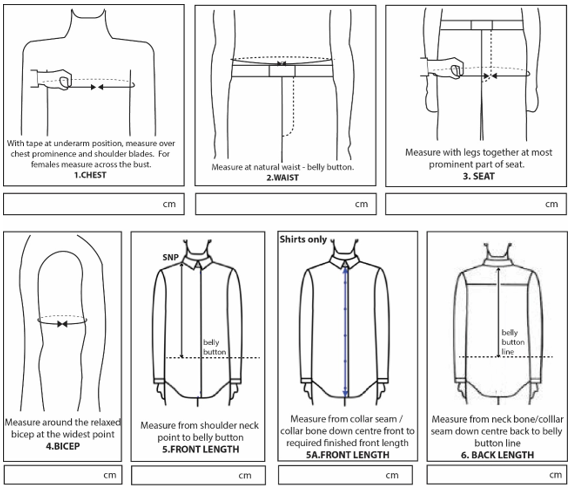 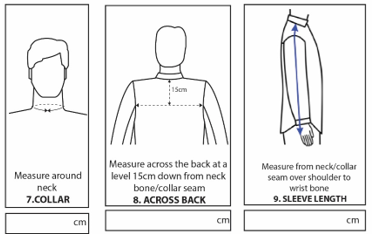 BOTTOMS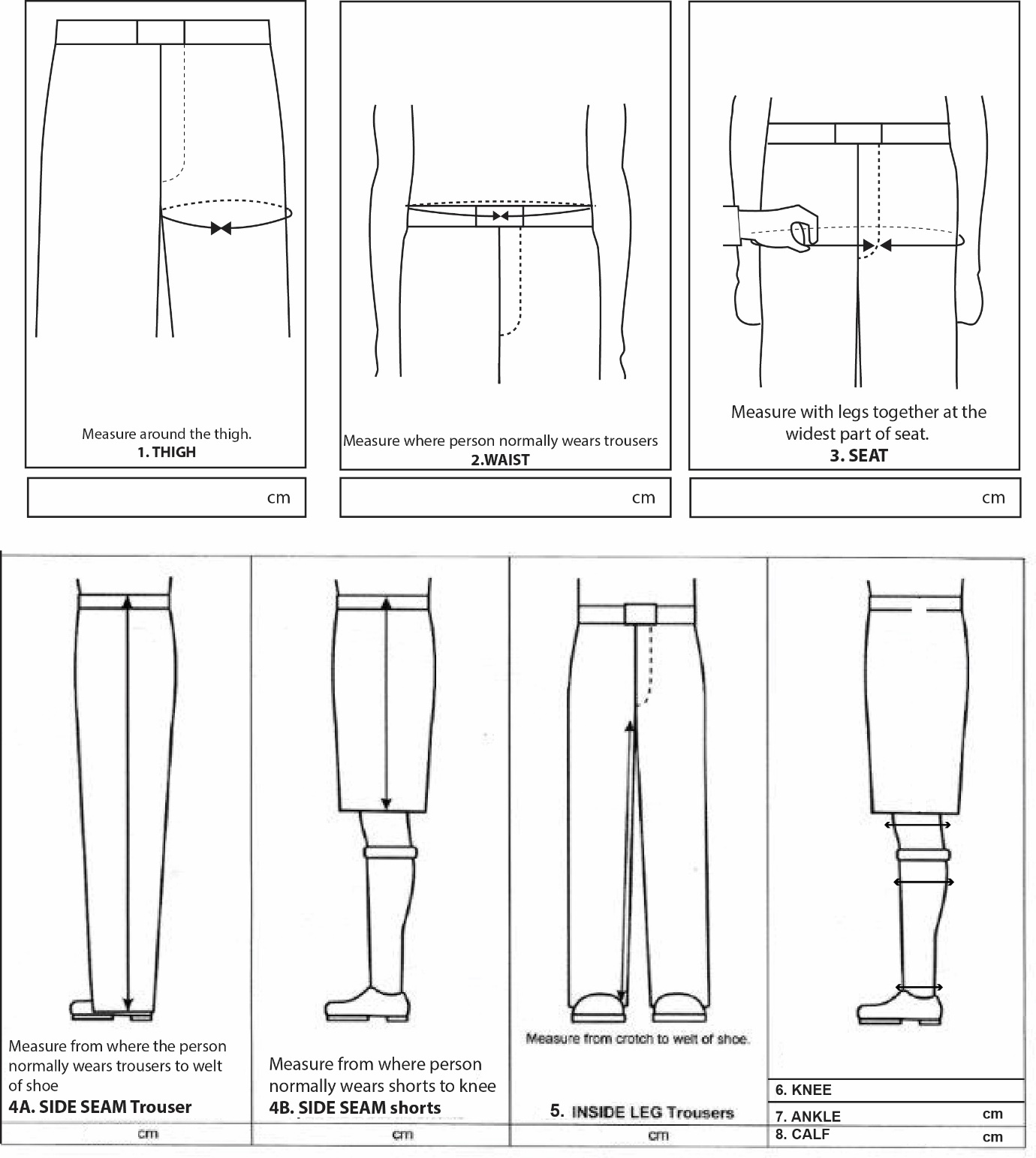 Employee Name Trust Station Name Approval Given By Approver Name and Email AddressMeasurer Name Email AddressContact Number SignatureRequired ProductTick if requiredQuantity requiredSpecial Measure RequirementSS Operational Trousers – NavyOperational Trousers Operational Shirt – GreenEOC Operational Shirt  - GreenSS Operational Shirt – NavyPolo ShirtEOC Polo ShirtSS Polo ShirtT-Shirt – WHITEAre you providing images of yourself to help with sizingYES                          NODo you have any fabric allergies i.e. Cotton, Wool, Polyester etcYES                          NOIf YES please state allergen Do you require a Special measure smaller or shorter than the standard size?SMALLER                          SHORTERWhat is the standard stock size closest to your required measurements? Name:Height (ft)Gender:Height (cm)Current uniform trouser measurementsOutside leg (along seam)Inside leg (along seam)Closed waistband (half measurement)HipsWhere does the person normally wears their trousers